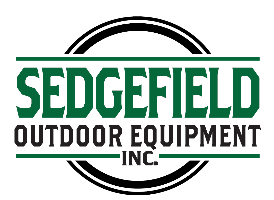            28th ANNUAL CRIME STOPPERS GOLf TOURNAMENT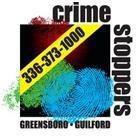 May 4, 2023Bryan park champions course  Registration 11:30 TEE TIME 1:00 PMAWARDS & Post-tournament Food at conclusion OF PLAYEntry fee includes:gREen FeeS • contests • luncH • bEvERAgeS • dOOR PRIzES REGISTRATION FORMTeam Sponsorship: (circle your choice)$600.00 per 4-person team & course Signage         $500 per team NO SIGNAGE        $125 Per Player Team Name if Applicable:  		________Course Signage to Read:  	__________________________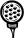 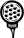 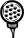 Player #1:                                                                     Email Address:                                                                      ________Player #2:                                                                    Email Address:                                                                      ________Player #3:                                                                    Email Address:                                                                      ________Player #4:                                                                    Email Address:                                                                      ________Name of Sponsor:                                                                                                                                                                                    Address:                                                                                                                                                                                                    Phone Number:                                                          Email Address:                                                                                                DRIVING RANGE Sponsor: $650 (Fill in Two Golfer Names, 2 slots included with sponsorship)Name of Sponsor  	Contact Name:  			 Address:  		Phone Number:  			 Email Address:  		Door Prize Donated/Value:  		 HOLE Sponsor: $150 per Sign   Number of Holes/Signs:  	x $150.00 =  	Putting Green HOLE Sponsor: $250 per Sign   # of Holes/Signs:  	x $250.00 =  	Name to be put on sign:  	(We cannot accept political/campaign endorsements)Name of Sponsor:  		 Address:  		 Phone Number:  	  Email Address:  	 Make checks payable to Greensboro/Guilford Crime Stoppers and mail with registration form to:Greensboro/Guilford Crime Stoppers • 1106 Maple St • Greensboro, NC 27405**************************************************************************************We also accept Credit Cards, Checks and Cash Payments CONTRIBUTIONS TO CRIME STOPPERS ARE TAX DEDUCTIBLE    • TAX ID # 59-2116563FOR ADDITIONAL INFORMATION CALL 336-574-4020 The Annual Golf Tournament one of our biggest fundraisers of the year and with average yearly payouts exceeding $25,000.00, your support is more important than ever!The following Sponsorships are available:Title Sponsor / $3,0002 - Four Person Teams in the TournamentSponsorship recognition on publicationsCourse SignageName/Logo on Welcome Banner, Exhibiter TableName/Logo on Golf Tournament Advertisement, Lamar Billboards (two weeks)Longest Drive & Closest To the Pin Contest Sponsor / $1,000     Four Person Team in the Tournament     Sponsorship recognition on publications     Course Signage, Exhibiter TableBeverage Cart Sponsor / $1,000 (SOLD)Four Person Team in the Tournament     Sponsorship recognition on Beverage Carts & publicationsGolf Cart Sponsor / $1,000Four Person Team in the Tournament     Sponsorship recognition on every Golf Cart & publicationsAwards Ceremony Sponsor / $1,000Four Person Team in the Tournament     Sponsorship recognition at Awards Table Area & publicationsOfficer Team Sponsorship / $500 or $600 with Course Signage     Sponsor a team of four Law Enforcement Officers in the Tournament     Sponsorship recognition on publicationsDriving Range Sponsor / $650     2 Players in the Tournament     Sponsorship recognition on publications     Course Signage in Driving Range Area & Clubhouse AreaHole Sponsor / $150     Sponsorship recognition at tournament     Course SignagePutting Green Hole Sponsor / $250     Sponsorship recognition at tournament     Course Signage at the Putting Green areaDoor Prize Donations     Sponsorship recognition at tournament     Displayed at Awards CeremonyIf you have any questions or would like more information about available sponsorships, please feel free to contact Stacey Finch at 336-574-4020 or stacey.finch@greensboro-nc.gov     THANK YOU!